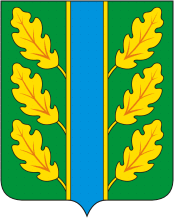 Периодическое печатное средство массовой информации«Вестник Дубровского района»Распространяется бесплатно.Подлежит распространению на территории Дубровского района.Порядковый номер выпуска:  № 7Дата выхода выпуска в свет: 05.05.2023 годаТираж:  22 экземплярар.п.ДубровкаСоучредителями периодического печатного средства массовой информации «Вестник Дубровского района» являются: Дубровский районный Совет народных депутатов и администрация Дубровского района.Редакцией периодического печатного средства массовой информации «Вестник Дубровского района» является администрация Дубровского района, которая также является его издателем и распространителем.        Адрес редакции, издателя, типографии: 242750, Брянская область, поселок Дубровка, ул. Победы, д 18.        Периодическое печатное средство массовой информации «Вестник Дубровского района является официальным периодическим печатным средством массовой информации, предназначенным для опубликования муниципальных правовых актов органов местного самоуправления Дубровского района, обсуждения проектов муниципальных правовых актов, доведения до сведения жителей Дубровского района иной официальной информации.        Главный редактор: Селюминова Н.В.Содержание:Раздел 1. «Правовые акты».1.1. Устав муниципального образования «Дубровский район». 1.2. Правовые акты, принимаемые на местном референдуме.1.3. Решения Дубровского районного Совета народных депутатов.1.4. Решения Дубровского поселкового Совета  народных депутатов1.5. Постановления и распоряжения администрации Дубровского района.1.6. Приказы Председателя контрольно- счетной палаты Дубровского района.Раздел 2. «Официальная информация».2.1. Отчеты о деятельности контрольно- счетной палаты Дубровского района.2.2.  Объявления о проведении публичных слушаний.2.3.  Муниципальные правовые акты, подлежащие обсуждению на публичных слушаниях.2.4. Иная официальная информацияРаздел 1. «Правовые акты».1.1. Устав муниципального образования «Дубровский район» – информация отсутствует.1.2. Правовые акты, принимаемые на местном референдуме – информация отсутствует.1.3. Решения Дубровского районного Совета народных депутатов – информация отсутствует.              1.4. Решения Дубровского поселкового Совета  народных депутатов  – информация отсутствует.	                                       1.5. Постановления и распоряжения администрации Дубровского  района                    1.5.1.Российская ФедерацияБРЯНСКАЯ ОБЛАСТЬАДМИНИСТРАЦИЯ ДУБРОВСКОГО РАЙОНАПОСТАНОВЛЕНИЕот  05.04.2023 г.                                                                                                           № 122  п. ДубровкаО внесении изменений в постановлениеадминистрации Дубровского района от03.02.2023 № 45 «Об утверждении проектнойдокументации «Ремонт автомобильной дороги III микрорайона в р.п. Дубровка Дубровскогорайона Брянской области»В соответствии с Законом Брянской области от 12.12.2022 N 100-З (ред. от 24.03.2023) "Об областном бюджете на 2023 год и на плановый период 2024 и 2025 годов", в связи с увеличением суммы межбюджетного трансферта, имеющего целевое назначение на обеспечение сохранности автомобильных дорог местного значения и условий безопасности движения по нимПОСТАНОВЛЯЮ:Внести в постановление администрации Дубровского района от 03.02.2023 № 45 «Об утверждении проектной документации «Ремонт автомобильной дороги III микрорайона в р.п. Дубровка Дубровского района Брянской области» (далее по тексту- Постановление) следующие изменения:Пункт 1 Постановления изложить в новой редакции:«1. Утвердить проектно-сметную документацию «Ремонт автомобильной дороги III микрорайона в р.п. Дубровка Дубровского района Брянской области» в ценах IV квартала 2022 года- 8 209 153,81 (восемь миллионов двести девять тысяч сто пятьдесят три) руб. 81 коп.Протяженность основной дороги- 0,187 км., ширина проезжей части- 4,5 м.;Протяженность основной дороги- 0,370 км., ширина проезжей части-3,5 м.;Протяженность основной дороги- 0,473 км., ширина проезжей части- 3,0 м.;Площадь дорожной одежды- 3 712,5 м. кв.; тип дорожной одежды- асфальтобетон.».Постановление опубликовать в периодическом печатном средстве массовой информации «Вестник Дубровского района» и разместить на сайте Дубровского муниципального района Брянской области в сети «Интернет».Контроль за исполнением настоящего постановления возложить на заместителя главы администрации Дубровского района С.Н. Ефименко.Постановление вступает в силу с момента его официального опубликования.Глава администрацииДубровского района                                                                                        И.А. Шевелёв                  1.5.2.РОССИЙСКАЯ ФЕДЕРАЦИЯБРЯНСКАЯ ОБЛАСТЬАДМИНИСТРАЦИЯ ДУБРОВСКОГО РАЙОНА                                                                 ПОСТАНОВЛЕНИЕОт   05.04.2023                                                                                                              № 123 п. ДубровкаО внесении изменений в постановлениеАдминистрации Дубровского района от03.02.2023 №47 «Об утверждении проектной документации «Ремонт автомобильной дорогипо ул. Садовая в д. ПобойнаяДубровского района Брянской области»В соответствии с Законом Брянской области от 12.12.2022  N 100-З (ред. от 24.03.2023) «Об областном бюджете на 2023 год и на плановый период 2024 и 2025 годов», в связи с увеличением суммы межбюджетного трансферта, имеющего целевое назначение на обеспечение сохранности автомобильных дорог местного значения и условий безопасности движения по нимПОСТАНОВЛЯЮ:1.  Внести в постановление администрации Дубровского района от 03.02.2023 №47 «Об утверждении проектной документации «Ремонт автомобильной дороги по ул. Садовая в д. Побойная Дубровского района Брянской области» (далее по тексту – Постановление) следующие изменения:Пункт 1 Постановления изложить в новой редакции:       «1. Утвердить проектно-сметную документацию «Ремонт автомобильной дороги по ул. Садовая в д. Побойная Дубровского района Брянской области» в ценах IV квартала 2022г- 13 320 441,97 (тринадцать миллионов триста двадцать тысяч четыреста сорок один) руб. 97 коп.     Протяженность основной дороги – 0,56 км,  ширина проезжей части –  4,5 м;   Протяженность основной дороги – 0,373 км,  ширина проезжей части - 3,5 м; Протяженность основной дороги – 0,667 км,  ширина проезжей части - 3,0 м  площадь дорожной одежды – 6037,0 м.кв;  тип дорожной одежды – асфальтобетон.      1.2. Постановление опубликовать в периодическом печатном средстве массовой информации «Вестник Дубровского района» и разместить на сайте Дубровского муниципального района Брянской области в сети «Интернет».      2. Контроль за исполнением настоящего постановления возложить на заместителя главы администрации Дубровского района С.Н. Ефименко.      3.  Постановление вступает в силу с момента его официального опубликования.Глава администрацииДубровского района                                                                                         И.А. Шевелёв           1.5.3.РОССИЙСКАЯ ФЕДЕРАЦИЯБРЯНСКАЯ ОБЛАСТЬАДМИНИСТРАЦИЯ ДУБРОВСКОГО РАЙОНА                                                                 ПОСТАНОВЛЕНИЕОт  05.04.2023                                                                                                              №124 п. ДубровкаО внесении изменений в постановлениеадминистрации Дубровского района от 03.02.2023 № 49 «Об утверждении проектной документации «Ремонт автомобильной дорогипо ул. 324 Дивизии (от д. № 45 до ул. Фабричная, и от д. № 22 до д. № 1) в рп. Дубровка Дубровского района Брянской области»       В соответствии с Законом Брянской области от 12.12.2022  N 100-З (ред. от 24.03.2023) «Об областном бюджете на 2023 год и на плановый период 2024 и 2025 годов», в связи с увеличением суммы межбюджетного трансферта, имеющего целевое назначение на обеспечение сохранности автомобильных дорог местного значения и условий безопасности движения по нимПОСТАНОВЛЯЮ:           1. Внести в постановление администрации Дубровского района от 03.02.2023 №49 «Об утверждении проектной документации «Ремонт автомобильной дороги по ул.  324 Дивизии (от д. № 45 до ул. Фабричная, и от д. № 22 до д. № 1) в рп. Дубровка Дубровского района Брянской области» (далее по тексту – Постановление) следующие изменения:           1.1.     Пункт 1 Постановления изложить в новой редакции:          «1. Утвердить проектно-сметную документацию «Ремонт автомобильной дороги по ул.  324 Дивизии (от д. № 45 до ул. Фабричная, и от д. № 22 до д. № 1) в рп. Дубровка Дубровского района Брянской области» в ценах IV квартала 2022г.- 9 090 313,05 (девять миллионов девяносто тысяч триста тринадцать) руб. 5 коп.Протяженность основной дороги – 1,03 км, ширина проезжей части – 3,5 м;         Протяженность основной дороги - 0,142 км,  ширина проезжей части - 3,0 м;  Площадь дорожной одежды– 4116,0 м.кв;  тип дорожной одежды – асфальтобетон».          1.2. Постановление опубликовать в периодическом печатном средстве массовой информации «Вестник Дубровского района» и разместить на сайте Дубровского муниципального района Брянской области в сети «Интернет».           2. Контроль за исполнением настоящего постановления возложить на заместителя главы администрации Дубровского района С.Н. Ефименко.           3.Постановление вступает в силу с момента его официального       опубликования.Глава администрацииДубровского района                                                                                         И.А. Шевелёв             1.5.4.                                          РОССИЙСКАЯ ФЕДЕРАЦИЯБРЯНСКАЯ ОБЛАСТЬАДМИНИСТРАЦИЯ ДУБРОВСКОГО РАЙОНАПОСТАНОВЛЕНИЕот    10.  04. 2023 г.                                                                                          № 125            п. ДубровкаОб установлении сервитута  земельного участка       На основании поступившего заявления Акционерного Общества «Газпром газораспределение Брянск» об установлении сервитута земельного участка, в соответствии со ст. 23 Земельного кодекса РФ, ст. 274 Гражданского кодекса РФ, Федеральным законом от 06.10.2003 № 131-ФЗ «Об общих принципах организации местного самоуправления в Российской Федерации»ПОСТАНОВЛЯЮ:1.  Установить в пользу Акционерного Общества «Газпром газораспределение Брянск» сервитут в отношении земельного участка в целях строительства объекта «Газопровод низкого давления до границ земельного участка детский сад по адресу: Брянская область, п. Дубровка, 1-й микрорайон», расположенного по адресу: Российская Федерация, Брянская область, Дубровский муниципальный район, Дубровское городское поселение, рп. Дубровка, 1-й Микрорайон, в кадастровых кварталах 32:05:0110302, 32:05:0110310, 32:05:0110305, общей площадью 578 кв.м, категория земель – земли населенных пунктов, территориальная зона О2 – зона специализированной общественной застройки; вид разрешенного использования земельного участка – предоставление коммунальных услуг, согласно приложенной схеме границ земельного участка.2. Заключить с Акционерным Обществом «Газпром газораспределение Брянск» соглашение об установлении сервитута земельного участка с 10.04.2023 по 09.03.2024.3. Настоящее постановление опубликовать в периодическом печатном издании «Вестник Дубровского района» и разместить на сайте Дубровского муниципального района Брянской области в сети интернет www.admdubrovka.ru. 4. Контроль за исполнением настоящего постановления возложить на председателя Комитета имущественных отношений администрации Дубровского района Карандиной И.В.Глава администрации  Дубровского района                                                                              И.А. Шевелёв                         1.5.5.                                                   РОССИЙСКАЯ ФЕДЕРАЦИЯБРЯНСКАЯ ОБЛАСТЬАДМИНИСТРАЦИЯ ДУБРОВСКОГО РАЙОНАПОСТАНОВЛЕНИЕот    11.  04.  2023 г.                                                                                     №   129          п. ДубровкаОб установлении сервитута  земельного участка              На основании поступившего заявления Акционерного Общества «Газпром газораспределение Брянск» об установлении сервитута земельного участка, в соответствии со ст. 23 Земельного кодекса РФ, ст. 274 Гражданского кодекса РФ, Федеральным законом от 06.10.2003 № 131-ФЗ «Об общих принципах организации местного самоуправления в Российской Федерации»ПОСТАНОВЛЯЮ:1.  Установить в пользу Акционерного Общества «Газпром газораспределение Брянск» сервитут в отношении земельного участка в целях строительства объекта «Газопровод низкого давления к зданию центральной библиотеки по ул. Центральной, д.3 п. Сеща Дубровского района Брянской области», расположенного по адресу: Российская Федерация, Брянская область, Дубровский муниципальный район, Сещинское сельское поселение, п. Сеща, ул. Центральная, в кадастровом квартале 32:05:0081401, общей площадью 238 кв.м, категория земель – земли населенных пунктов, территориальная зона О1 – многофункциональная общественно-деловая зона; вид разрешенного использования земельного участка – предоставление коммунальных услуг, согласно приложенной схеме границ земельного участка.2. Заключить с Акционерным Обществом «Газпром газораспределение Брянск» соглашение об установлении сервитута земельного участка с 11.04.2023 по 10.03.2024.3. Настоящее постановление опубликовать в периодическом печатном издании «Вестник Дубровского района» и разместить на сайте Дубровского муниципального района Брянской области в сети интернет www.admdubrovka.ru. 4. Контроль за исполнением настоящего постановления возложить на председателя Комитета имущественных отношений администрации Дубровского района Карандиной И.В.Глава администрации  Дубровского района                                                                              И.А. Шевелёв             1.5.6.               РОССИЙСКАЯ ФЕДЕРАЦИЯ  БРЯНСКАЯ ОБЛАСТЬ                    АДМИНИСТРАЦИЯ ДУБРОВСКОГО РАЙОНА                                                  ПОСТАНОВЛЕНИЕОт  13.04.2023 года                                                                           № 136п. ДубровкаОб утверждении Правил принятия решений о предоставлении субсидий на осуществление капитальных вложений в объекты муниципальной собственности и (или) приобретение объектов недвижимого имущества в муниципальную собственность Дубровского муниципального района Брянской областиВ соответствии со ст. 78.2 Бюджетного кодекса РоссийскойФедерации, с целью совершенствования управления бюджетными инвестициямиП О С Т А Н А В Л Я Ю:Утвердить прилагаемые Правила принятия решений о предоставлении субсидий на осуществление капитальных вложений в объекты муниципальной собственности и (или) приобретение объектов недвижимого имущества в муниципальную собственность Дубровского муниципального района Брянской области ( согласно Приложению).Опубликовать постановление в периодическом печатном средстве массовой информации «Вестник Дубровского района» и  разместить на сайте в сети интернет Дубровского муниципального района Брянской области.Контроль за исполнением настоящего постановления оставляю за собой. Постановление вступает в силу со дня опубликования.    Глава администрации  Дубровского района                     	И. А. Шевелев                                                                  Приложение к постановлению                                                                  администрации Дубровского                                                                  района                                                                  от 13.04.2023г №136П Р А В И Л А принятия решений о предоставлении субсидий на осуществление капитальных вложений в объекты муниципальной собственности и (или) приобретение недвижимого имущества в муниципальную собственность Дубровского муниципального района Брянской областиНастоящие Правила устанавливают порядок принятия решений о предоставлении бюджетных ассигнований из средств бюджета Дубровского муниципального района Брянской области, в том числе за счет межбюджетных субсидий из областного и федерального бюджетов, в виде субсидий на осуществление капитальных вложений в объекты капитального строительства муниципальной собственности и (или) приобретение недвижимого имущества в муниципальную собственность Дубровского муниципального района Брянской области (далее соответственно - решение, объекты капитального строительства, объекты недвижимого имущества) муниципальным бюджетным и автономным учреждениям (далее - учреждения), муниципальным унитарным предприятиям (далее - предприятия).Подготовка проекта решения в форме постановления Администрации Дубровского района осуществляется отраслевым (функциональным) отделом администрации Дубровского района, являющимся ответственным за реализацию мероприятия муниципальной программы, в рамках которой планируется предоставление субсидии.В проект решения может быть включено несколько объектов капитального строительства и (или) объектов недвижимого имущества.Не допускается при исполнении бюджета  предоставление субсидий на строительство, реконструкцию, в том числе с элементами реставрации, технического перевооружения объекта капитального строительства и (или) объекта недвижимого имущества, в отношении которых принято решение о подготовке и реализации бюджетных инвестиций.Принятие решения о предоставлении субсидий на строительство, реконструкцию, в том числе с элементами реставрации, технического перевооружения объекта капитального строительства и (или) объекта недвижимого имущества, по которому было принято решение о подготовке и реализации бюджетных инвестиций, осуществляется после признания утратившим силу этого решения либо путем внесения в него изменений, связанных с изменением формы предоставления бюджетных средств (с бюджетных инвестиций на субсидии).Отбор объектов капитального строительства либо объектов недвижимости производится с учетом:Приоритетов в целях развития Дубровского муниципального района Брянской области (далее Дубровский район) исходя из стратегии социально-экономического развития Дубровского  района, муниципальных программ района, а также документов территориального планирования района;оценки потребности в муниципальных услугах (работах), которые будут оказываться на базе построенных (реконструированных, технического перевооружения) объектов капитального строительства и (или) приобретенных объектов недвижимого имущества;поручений и указаний Губернатора Брянской области, главы администрации Дубровского района ;Субсидия, направляемая предприятию, не направляется на финансовое обеспечение следующих работ, за исключением средств бюджета субъекта Российской Федерации,  полученных из федерального бюджета  в виде бюджетных кредитов на финансовое обеспечение реализации инфраструктурных проектов в соответствии с постановлением Правительства Российской Федерации от 14.07.2021 №1189 и средств, предоставленных из бюджета района в целях реализации проектов по строительству, реконструкции, модернизации объектов инфраструктуры, в соответствии с постановлением  Правительства Российской Федерации от 02.02.2022 №87: разработка проектной документации на объекты капитального строительства и проведение инженерных изысканий, выполняемых для подготовки проектной документации;проведение технологического и ценового аудита инвестиционных проектов в отношении объектов капитального строительства;проведение государственной экспертизы проектной документации и результатов инженерных изысканий;проведение проверки достоверности определения сметной стоимости объектов капитального строительства, финансовое обеспечение строительства (реконструкция, в том числе с элементами реставрации, технического перевооружения) которых планируется осуществлять с использованием субсидии.Субсидия, предоставляемая учреждению, не направляется на финансовое обеспечение работ, указанных в пункте 5 настоящих Правил, если иное не предусмотрено нормативным правовым актом администрации Дубровского района.Проект решения должен содержать следующую информацию в отношении каждого объекта капитального строительства или объекта недвижимого имущества:наименование объекта капитального строительства согласно проектной документации (или предполагаемое наименование объекта капитального строительства - в случае отсутствия утвержденной в установленном законодательством Российской Федерации порядке проектной документации на дату подготовки проекта решения) и наименование объекта недвижимого имущества, приобретаемого в муниципальную собственность;направление инвестирования (строительство, реконструкция, в том числе с элементами реставрации, техническое перевооружение, приобретение) и наименование объекта недвижимого имущества, приобретаемого в муниципальную собственность;наименование главного распорядителя бюджетных средств;наименование заказчика;мощность объекта капитального строительства, подлежащая вводу, мощность объекта недвижимого имущества;срок планируемого ввода в эксплуатацию (приобретения) объекта капитального строительства (объекта недвижимого имущества);сметная стоимость объекта капитального строительства (при наличии утвержденной проектной документации), или предполагаемая (предельная) стоимость объекта капитального строительства, либо стоимость приобретения объекта недвижимого имущества;общий ( предельный) размер субсидии, в том числе  по годам реализации и источникам финансирования;общий размер средств учреждения либо предприятия, направляемых на реализацию инвестиционного проекта, рассчитанный в ценах соответствующих лет реализации инвестиционного проекта.Отраслевой (функциональный) отдел Администрации Дубровского района, являющийся ответственным за реализацию мероприятия муниципальной программы, в рамках которой планируется предоставление субсидии, направляет проект постановления Администрации Дубровского района с пояснительной запиской, в которой  должны быть отражены критерии отбора в соответствии с п.4 настоящих Правил, в отдел архитектуры и градостроительства, отдел экономического развития и финансовое управление администрации Дубровского района на согласование.Проект постановления  администрации Дубровского района согласовывается с:          -       отделом архитектуры и градостроительства Администрации Дубровского района на предмет соответствия документам территориального планирования Дубровского муниципального района Брянской области;          - отделом экономического развития администрации Дубровского района на предмет соответствия приоритетам и целям стратегии и прогноза социально-экономического развития Дубровского района и муниципальных программ;- финансовым управлением администрации Дубровского района  на предмет наличия бюджетных ассигнований (субсидий) на капитальные вложения либо возможности внесения соответствующих изменений в бюджет района на текущий финансовый год или включения соответствующего финансирования при формировании бюджета района на очередной финансовый год и плановый период.При наличии замечаний оформляется заключение, и проект постановления администрации Дубровского района возвращается инициатору проекта решения на доработку.       10. Отраслевой (функциональный) отдел администрации Дубровского района, являющийся ответственным за реализацию мероприятия муниципальной программы, в рамках которой планируется предоставление субсидии, одновременно с проектом решения направляет в финансовое  управление  администрации Дубровского района согласованные с заместителем Главы администрации Дубровского района, курирующим соответствующую отрасль, следующие документы:          а) расчет объема эксплуатационных расходов, необходимых для содержания объекта капитального строительства (реконструкции) или объекта недвижимого имущества после ввода его в эксплуатацию (приобретения), с представлением документов и материалов, обосновывающих указанные расчеты;          б) источники их финансового обеспечения;          в) обоснование невозможности строительства (реконструкции, технического перевооружения) объекта капитального строительства и (или) приобретения объекта недвижимого имущества без предоставления субсидии;          г) обязательство руководителя учреждения или предприятия утвердить проектную документацию по объекту капитального строительства не позднее 2 месяцев до начала осуществления закупок товаров, работ, услуг, связанных со строительством (реконструкцией, техническим перевооружением) объекта капитального строительства.         Для предприятий источником финансового обеспечения эксплуатационных расходов не могут являться средства, предоставляемые из бюджета Дубровского муниципального района Брянской области. Для учреждений объем финансового обеспечения эксплуатационных расходов за счет средств, предоставляемых из бюджета Дубровского муниципального района Брянской области, не может превышать размер соответствующих нормативных затрат, применяемых при расчете субсидии на финансовое обеспечение выполнения муниципального задания на оказание муниципальных услуг (выполнение работ).        11.   После вступления в силу постановления администрации Дубровского района в установленном порядке вносятся соответствующие изменения в муниципальные программы района.             1.5.7.                                                        РОССИЙСКАЯ ФЕДЕРАЦИЯБРЯНСКАЯ ОБЛАСТЬАДМИНИСТРАЦИЯ ДУБРОВСКОГО РАЙОНАПОСТАНОВЛЕНИЕ  от 18 апреля  2023г.                                                                                  №152  п. ДубровкаО сводном годовом докладе «О ходереализации и оценке эффективности муниципальных программ Дубровского городского поселения Дубровского муниципального района Брянской области  за 2022 год»В соответствии с постановлением администрации Дубровского района от 26.10.2018 года № 744а «Об утверждении порядка разработки, реализации и оценки эффективности муниципальных программ муниципального образования «Дубровское городское поселение»ПОСТАНОВЛЯЮ:Утвердить сводный годовой доклад о ходе реализации и оценке эффективности муниципальных программ Дубровского городского поселения Дубровского муниципального района Брянской области  за 2022 год согласно приложению    № 1 к настоящему постановлению.Настоящее постановление подлежит размещению  на сайте Дубровского муниципального района Брянской области, а так же в периодическом печатном средстве массовой информации «Вестник Дубровского района»Контроль за исполнением настоящего постановления оставляю за собой. Заместитель главы администрацииДубровского района                                                                   С.Н. Ефименко      Приложение № 1к постановлению администрацииДубровского районаот 18 апреля  2023 года  №152 Сводный годовой докладо ходе реализации и оценке эффективности муниципальных программДубровского городского поселения Дубровского муниципального района Брянской области  за 2022 годВ 2022 году в Дубровском городском поселении  осуществлялась реализация   двух муниципальных программ:- «Реализация отдельных полномочий Дубровского городского поселения Дубровского муниципального района Брянской области  на 2022 - 2024 годы»;-  «Формирование современной городской среды на 2018-2024 годына территории р.п. Дубровка Дубровского городского поселения»;За отчетный период фактическое освоение средств составило 100% от уточненной бюджетной росписи.Общий объем финансирования за 2022 год  составил 63 223 769,86 рублей. При этом наибольший объем средств пришёлся на муниципальную программу «Реализация отдельных полномочий Дубровского городского поселения Дубровского муниципального района Брянской области  на 2022 - 2022 годы» 59 559 073,06 рублей или 94,2% от общего объема финансирования муниципальных программ. На реализацию муниципальной программы «Формирование современной городской среды на 2018-2024 годы на территории р.п. Дубровка Дубровского городского поселения» израсходовано 3 664 696,80 рублей  или 6% от общего объема финансирования муниципальных программ. Оценка эффективности реализации муниципальных программ производилась в соответствии с постановлением администрации Дубровского района от 26.10.2018 года № 744а «Об утверждении порядка разработки, реализации и оценки эффективности муниципальных программ муниципального образования «Дубровское городское поселение», в соответствии с  которым программы ранжируются на четыре группы:1 группа - эффективность выше плановой при R > N;2 группа - плановая эффективность при R = N;3 группа - эффективность ниже плановой при N > R >= 0,75 N;4 группа - программа неэффективна при R < 0,75 N, где N - число показателей (индикаторов), а R -  итоговая оценка состояния индикатора.МУНИЦИПАЛЬНАЯ ПРОГРАММА«Реализация отдельных полномочий Дубровского городского поселения Дубровского муниципального района Брянской области  на 2022 - 2024 годы» Программа утверждена постановлением администрации Дубровского района от 15.12.2021 года № 673.Ответственный исполнитель: Администрация Дубровского района.Цели муниципальной  программы:       Эффективное использование бюджетных средств  Достижение поставленных целей требует решения следующих задач: Полномочия по осуществлению внешнего муниципального финансового контроля в муниципальном образовании "Дубровское городское поселение";Оценка имущества, признание прав и регулирование отношений муниципальной собственности;Повышение безопасности дорожного движения;Обеспечение сохранности автомобильных дорог местного значения и условий безопасности движения по ним;Плата взносов на капитальный ремонт в многоквартирном доме собственником помещений;Капитальный и текущий ремонт муниципального жилищного фонда;Обеспечение мероприятий по капитальному ремонту многоквартирных домов;Мероприятия в сфере коммунального хозяйства;Мероприятия по обеспечению населения бытовыми услугами;Организация и обеспечение освещения улиц;Организация и содержание мест захоронения (кладбищ);Мероприятия по благоустройству;Реализация переданных полномочий по решению отдельных вопросов местного значения поселений в соответствии с заключенными соглашениями по созданию условий для организации досуга и обеспечения жителей поселений услугами организаций культуры;Выплата муниципальных пенсий (доплат к государственным пенсиям);Реализация переданных полномочий по решению отдельных вопросов местного значения поселений в соответствии с заключенными соглашениями по обеспечению условий для развития на территории поселения физической культуры, школьного спорта и массового спорта;Мероприятия по социальной поддержке отдельных категорий граждан.Исполнение расходов муниципальной программы за 2022 год«Реализация отдельных полномочий Дубровского городского поселения Дубровского муниципального района Брянской области  на 2022 - 2024 годы» (рублей)Анализ выполнения индикаторов муниципальной программы«Реализация отдельных полномочий Дубровского городского поселения Дубровского муниципального района Брянской области  на 2022 - 2024 годы» Итоговая оценка состояния показателей (индикаторов)муниципальной программы«Реализация отдельных полномочий Дубровского городского поселения Дубровского муниципального района Брянской области  на 2022 - 2024 годы» Оценка эффективности реализации
муниципальной программы «Реализация отдельных Дубровского городского поселения Дубровского муниципального района Брянской области  на 2022 - 2024 годы» ВЫВОД: согласно проведенному анализу и полученным показателям критериев эффективности муниципальной программы ««Реализация отдельных полномочий Дубровского городского поселения Дубровского муниципального района Брянской области  на 2022 - 2024 годы» эффективность программы выше плановой, следовательно, реализация признается целесообразной, продолжается финансирование мероприятий. Возможно рассмотрение вопроса о дополнительном финансировании мероприятий путем дополнительного выделения денежных средств.МУНИЦИПАЛЬНАЯ ПРОГРАММА «Формирование современной городской среды на 2018- 2024 годына территории р.п. Дубровка Дубровского городского поселения»Программа утверждена постановлением администрации Дубровского района от 28.11.2017 года № 836.Ответственный исполнитель: Администрация Дубровского района.Цели муниципальной  программы: 1. Повышение уровня комплексного благоустройства для повышения качества жизни граждан на территории р.п. Дубровка Дубровского района Брянской области. Достижение поставленных целей требует решения следующих задач:  Организация мероприятий по благоустройству нуждающихся в благоустройстве территории общего пользования;Организация мероприятий по благоустройству нуждающихся в благоустройстве дворовых территорий многоквартирных домов.Исполнение расходов муниципальной программы за 2022 год«Формирование современной городской среды на 2018- 2024 годына территории р.п. Дубровка Дубровского городского поселения»РублейАнализ выполнения индикаторов муниципальной программы«Формирование современной городской среды на 2018- 2024 годына территории р.п. Дубровка Дубровского городского поселения»Итоговая оценка состояния показателей (индикаторов)муниципальной программы«Формирование современной городской среды на 2018- 2024 годына территории р.п. Дубровка Дубровского городского поселения»Оценка эффективности реализации
муниципальной программы «Формирование современной городской среды на 2018- 2024 годына территории р.п. Дубровка Дубровского городского поселения»ВЫВОД: согласно проведенному анализу и полученным показателям критериев эффективности муниципальной программы «Формирование современной городской среды на 2018 - 2024 годы на территории р.п. Дубровка Дубровского городского поселения» эффективность программы выше плановой, следовательно, реализация признается целесообразной, продолжается финансирование мероприятий. Возможно рассмотрение вопроса о дополнительном финансировании мероприятий путем дополнительного выделения денежных средств.                  1.5.8.      РОССИЙСКАЯ ФЕДЕРАЦИЯБРЯНСКАЯ ОБЛАСТЬАДМИНИСТРАЦИЯ ДУБРОВСКОГО РАЙОНАПОСТАНОВЛЕНИЕот «20»  апреля  2023 г.                                                                                № 154р.п. ДубровкаОб утверждении отчета об исполнениибюджета Дубровского муниципального районаБрянской области  за 1 квартал 2023 годаВ соответствии со статьей 264.2 Бюджетного кодекса Российской Федерации, пунктом 27 Решения Дубровского районного Совета народных депутатов от 16 декабря 2022 года № 284-7 «О бюджете Дубровского муниципального района Брянской области на 2023 год и на плановый период 2024 и 2025 годов»ПОСТАНОВЛЯЮ: 1. Утвердить прилагаемый отчет об исполнении бюджета Дубровского муниципального района Брянской области за 1 квартал 2023 года по следующим показателям:1) по доходам бюджета Дубровского муниципального района Брянской области за 1 квартал 2023 года, согласно приложению 1;2) по расходам бюджета Дубровского муниципального района Брянской области по ведомственной структуре за 1 квартал 2023 года, согласно приложению 2;3) по расходам бюджета Дубровского муниципального района Брянской области по целевым статьям (муниципальным программам и непрограммным направлениям деятельности), группам видов расходов за  1 квартал  2023 года, согласно приложению 3;4) по источникам внутреннего финансирования дефицита бюджета Дубровского муниципального района Брянской области за  1 квартал 2023 года, согласно приложению 4.2. Финансовому управлению администрации Дубровского района в срок до 30 апреля 2023 года представить в  Дубровский  районный Совет народных депутатов и Контрольно-счетную палату Дубровского района отчет об исполнении бюджета Дубровского муниципального района Брянской области за 1 квартал 2023 года.3. Настоящее постановление подлежит официальному опубликованию в периодическом печатном средстве массовой информации «Вестник Дубровского района», а также размещению на официальном сайте Дубровского муниципального района Брянской области.      Заместитель главы администрации        Дубровского района                                                          С.Н.ЕфименкоПриложения 1,2,3,4  к  данному постановлению администрации Дубровского района размещено в ПРИЛОЖЕНИИ 1 к периодическому печатному средству массовой информации «Вестник Дубровского района» 7 от 05.05.2023 года на сайте Дубровского муниципального района Брянской области в сети интернет.              1.5.9.РОССИЙСКАЯ ФЕДЕРАЦИЯБРЯНСКАЯ ОБЛАСТЬАДМИНИСТРАЦИЯ ДУБРОВСКОГО РАЙОНАПОСТАНОВЛЕНИЕот    27  апреля    2023 г.                                                                                   №157п. ДубровкаОб утверждении отчета об исполнениибюджета Дубровского городского поселения Дубровского муниципального районаБрянской области  за  1квартал   2023 годаВ соответствии со статьей 264.2 Бюджетного кодекса Российской Федерации, пунктом 21 Решения Дубровского поселкового Совета народных депутатов от 16 декабря 2022 года № 239 «О бюджете Дубровского городского поселения Дубровского муниципального района Брянской области на 2023 год и на плановый период 2024 и 2025 годов»ПОСТАНОВЛЯЮ: 1. Утвердить прилагаемый отчет об исполнении бюджета Дубровского городского поселения Дубровского муниципального района Брянской области за 1 квартал  2023 года по следующим показателям:1) по доходам бюджета Дубровского городского поселения Дубровского муниципального района Брянской области за 1 квартал  2023года, согласно приложению 1;2) по расходам бюджета Дубровского городского поселения Дубровского муниципального района Брянской области по ведомственной структуре за  1 квартал  2023  года, согласно приложению 2;3) по расходам бюджета Дубровского городского поселения Дубровского  муниципального района Брянской области по целевым статьям (муниципальным программам и непрограммным направлениям деятельности), группам видов расходов за 1 квартал  2023 года, согласно приложению 3.2. Финансовому управлению администрации Дубровского района представить в  Дубровский  поселковый Совет народных депутатов и Контрольно-счетную палату Дубровского района отчет об исполнении бюджета Дубровского муниципального района Брянской области  за 1 квартал  2023 года.3. Настоящее постановление подлежит размещению  на сайте Дубровского муниципального района Брянской области, а так же в периодическом печатном средстве массовой информации «Вестник Дубровского района».      Заместитель главы администрации        Дубровского района                                                           С.Н. ЕфименкоПриложения 1,2,3  к  данному постановлению администрации Дубровского района размещено в ПРИЛОЖЕНИИ 2 к периодическому печатному средству массовой информации «Вестник Дубровского района» 7 от 05.05.2023 года на сайте Дубровского муниципального района Брянской области в сети интернет.                         1.5.10.Российская ФедерацияБРЯНСКАЯ ОБЛАСТЬАДМИНИСТРАЦИЯ ДУБРОВСКОГО РАЙОНАПОСТАНОВЛЕНИЕот 28.04.2023 г.                                                                                           № 158   п. ДубровкаО внесении изменений в постановлениеадминистрации Дубровского района№ 579 от 14.11.2022г. «Об утверждениитиповых форм документов, используемыхадминистрацией Дубровского района приосуществлении муниципального контроля»В соответствии с ч. 3 ст. 21 Федерального закона от 31.07.2020 N 248-ФЗ "О государственном контроле (надзоре) и муниципальном контроле в Российской Федерации"ПОСТАНОВЛЯЮ:Внести следующие изменения в Постановление №579 от 14.11.2022г. администрации Дубровского района «Об утверждении типовых форм документов, используемых администрацией Дубровского района при осуществлении муниципального контроля»:Утвердить в новой форме Приложение №20 (Приложение 1)Утвердить в новой форме Приложение №21 (Приложение 2)Постановление опубликовать в периодическом печатном средстве массовой информации «Вестник Дубровского района» и разместить на сайте Дубровского муниципального района Брянской области в сети «Интернет».Контроль за исполнением настоящего постановления оставляю за собой.Постановление вступает в силу с момента его подписания.Заместитель главы администрации                                       С.Н.ЕфименкоДубровского районаПриложение №1                                                                                          к постановлению администрации                                                                              Дубровского района от 28.04.2923 № 158ЗАДАНИЕна проведение контрольного мероприятия без взаимодействия с     контролируемым лицом                               в виде выездного обследования№                 от «    »	       20     г.На основании__________________________________________________________________________(указываются основания для утверждения задания)поручаю в рамках осуществления _______________________________________________________                                                                     (указывается вид муниципального контроля)провести контрольное мероприятие без взаимодействия с контролируемым лицом в виде выездного обследования в отношении ________________________________________________________________________________________________________________________________________________________________________________________________________________________________________________________________________________________________________________________(указываются сведения о контролируемом лице,: наименование организации, фамилия, имя, отчество (последнее - при наличии)
индивидуального предпринимателя, их индивидуальные номера налогоплательщика)Дата проведения выездного обследования «	»	20	г.Выездное обследование провести по адресу (адресам):__________________________________________________________________________________________________________________________(указать место (места) проведения выездного обследования)В ходе выездного обследования выполнить следующие контрольные действия:_______________________________________________________________________________________(осмотр, инструментальное обследование)Объектом контрольного мероприятия является: ___________________________________________________________________________________________________________________________________________________________________________________________________________________________________________________________________________________________________(деятельность, действия (бездействие) контролируемых лиц, в рамках которых должны соблюдаться обязательные требования, установленные законодательством Российской Федерации)Исполнение задания поручено _________________________________________________________________________________________________________________________________________________ (указывается фамилия, имя, отчество, должность лица, которому поручается проведение контрольного мероприятия без взаимодействия с контролируемым лицом)Привлечь к обследованию специалиста (эксперта): ______________________________________________________________________________________________________(указывается фамилия, имя, отчество (при наличии), специалиста, эксперта, номер свидетельства об аккредитации
эксперта; информация заполняется в случае привлечения специалиста, эксперта)Специалисту (эксперту) ___________________________________________________________                                 (фамилия, имя, отчество (при наличии) эксперта)  разъяснены его права, обязанности и ответственность, предусмотренные статьей 34 Федерального закона №248-ФЗ «О государственном контроле (надзоре) и муниципальном контроле в Российской Федерации»; статьей 307 "Уголовного кодекса Российской Федерации" от 13.06.1996 N 63-ФЗ. ________________________________________________________________________________(подпись специалиста, эксперта)лица)В рамках контрольного мероприятия без взаимодействия с контролируемым лицом в виде выездного обследования произвести оценку деятельности контролируемого лица на предмет наличия (отсутствия) фактов соблюдения данным контролируемым лицом следующих обязательных требований:_________________________________________________________________________________________________________________________________________(указать перечень обязательных требований, подлежащих оценке, в том числе нормативных правовых актов, содержащихобязательные требования)________________________________________________________________                             _________________________________(должность, фамилия, инициалы руководителя, заместителя руководителя	            (место подписи)органа муниципального контроля , подписавшего задание)Приложение №2                                                                                          к постановлению администрации                                                                              Дубровского района от 28.04.2023 № 158АКТвыездного обследования №           от «      »	      20      г.В рамках осуществления ______________________________________________________________                                     (указывается вид муниципального контроля)проведено контрольное мероприятие без взаимодействия с контролируемым лицом в виде выездного обследования в отношении____________________________________________________________________________________________________________(указываются сведения о контролируемом лице: наименование организации, фамилия, имя, отчество (последнее - при наличии) индивидуального предпринимателя, их индивидуальные номера налогоплательщика)на основании задания __________________________________________________________________(указываются реквизиты задания)Дата проведения выездного обследования «	»	20	г.Выездное обследование проведено по адресу (адресам): ________________________________________________________________________________________________________________________(указать место (места) проведения выездного обследования)Объектом выездного обследования является: ____________________________________________________________________________________________________________________________________(деятельность, действия (бездействие) контролируемых лиц. в рамках которых должны соблюдаться обязательные требования, установленные законодательством Российской Федерации)В ходе обследования присутствовал специалист (эксперт): ______________________________________________________________________________________________________(указывается фамилия, имя, отчество (при наличии), специалиста, эксперта, номер свидетельства об аккредитации
эксперта; информация заполняется в случае привлечения специалиста, эксперта)Специалисту (эксперту) ___________________________________________________________                                 (фамилия, имя, отчество (при наличии) эксперта)  разъяснены его права, обязанности и ответственность, предусмотренные статьей 34 Федерального закона №248-ФЗ «О государственном контроле (надзоре) и муниципальном контроле в Российской Федерации», статьей 307 "Уголовного кодекса Российской Федерации" от 13.06.1996 N 63-ФЗ. ________________________________________________________________________________(подпись специалиста, эксперта)В ходе обследования с использованием __________________________________________________________________________________________________________________________________(указывается специальное оборудование и (или) технические приборы, при необходимости данные документов об их
поверке, использованных для фотосьемки, видео-, аудиозаписи и т.п.)_________________________________________________________________________________________________________________ (фотосъемка, видео-, аудиозапись и т.п.)результаты которой (-ых) являются приложением к акту обследования. Специалист (эксперт) 	 	                                                                      (фамилия, инициалы)                                                       (подпись)По результатам выездного обследования установлено: __________________________________________________________________________________________________________________________(указываются выводы по результатам проведения выездного обследования:вывод об отсутствии нарушений обязательных требований, о соблюдении требований, исполнение которых является обязательным в соответствии с законодательством Российской Федерации   вывод о выявлении нарушений обязательных требований (с указанием обязательного требования, нормативного правового акта, которым установлено нарушенное обязательное требование, сведений, являющихся доказательствами нарушения обязательного требования);вывод о наличии оснований для объявления контролируемому лицу предостережения.)К настоящему акту прилагаются: ______________________________________________________________________________________________________________________________________________(указать перечень приложений к акту, в том числе документы, оформленные по результатам выполнения контрольных действий)____________________________                   __________________                          ___________________________________________________(должность должностного лица,	   (место подписи)	        (фамилия, инициалы должностного лица, подписавшего акт)подписавшего акт)Настоящий акт с приложениями направлен (вручен) контролируемому лицу:  ____________________________________________________________________________________________________                           1.5.11.                                        РОССИЙСКАЯ ФЕДЕРАЦИЯБРЯНСКАЯ ОБЛАСТЬАДМИНИСТРАЦИЯ ДУБРОВСКОГО РАЙОНАРАСПОРЯЖЕНИЕот    18. 04. 2023 г.                                                                                         № 171рп. ДубровкаОб утверждении перечня земельных участков, предназначенных для предоставления в собственность бесплатно гражданам, имеющим трех и более детейВ соответствии с Федеральным законом от 23.06.2014 № 171 – ФЗ «О внесении изменений в Земельный кодекс Российской Федерации и отдельные законодательные акты Российской Федерации», с Законом Брянской области от 30.07.2019  № 77-З «О бесплатном предоставлении гражданам, имеющим трех и более детей, в собственность земельных участков в Брянской области»1. Утвердить прилагаемый перечень земельных участков, подлежащих бесплатному предоставлению в собственность гражданам, имеющим трех и более детей, на территории Дубровского района (далее – Перечень), согласно приложению.2. Перечень опубликовать в периодическом печатном средстве массовой информации «Вестник Дубровского района» и разместить на сайте Дубровского муниципального района Брянской области в сети интернет: www.admdubrovka.ru. 3. Распоряжение администрации Дубровского района от 11.10.2022 г. № 461р считать утратившим силу.4. Контроль за исполнением настоящего распоряжения возложить на заместителя главы администрации Дубровского района по социальным вопросам Кубекину Г.В.Заместитель глава администрации  Дубровского района                                                                            С.Н. ЕфименкоПриложение к распоряжению администрацииДубровского района№     171р от «18» 04. 2023г.Перечень земельных участков, подлежащих бесплатному предоставлению в собственность гражданам, имеющих трех и более детей, на территории Дубровского района1.6. Приказы Председателя контрольно - счетной палаты Дубровского района - информация отсутствует.Раздел 2. «Официальная информация».2.1. Отчеты о деятельности контрольно - счетной палаты Дубровского района - информация отсутствует.2.2.  Объявления о проведении публичных слушаний - информация отсутствует.2.3.  Муниципальные правовые акты, подлежащие обсуждению на публичных слушаниях информация отсутствует.  2.4. Иная официальная информация – информация отсутствует.Выпуск  № 7  периодического печатного средства массовой информации «Вестник Дубровского района»  подписан к печати.          Главный редактор                         Н.В. Селюминова НаименованиеУтвержденные расходы 2022 г. (Решение от 14.12.2021 года № 204Уточненные расходы 2022 г. по сводной росписиКассовое исполнение% исполнения к сводной росписи12345Полномочия по осуществлению внешнего муниципального финансового контроля в муниципальном образовании Дубровского городского поселения  Дубровского муниципального района Брянской области5000,005 000,005 000,00100Оценка имущества, признание прав и регулирование отношений муниципальной собственности70000,0042 663,0042 663,00100Реализация переданных полномочий по решению отдельных вопросов местного значения поселений в соответствии с заключенными соглашениями в части формирования архивных фондов поселений5000,005 000,005 000,00100Реализация переданных полномочий по решению отдельных вопросов местного значения поселений в соответствии с заключенными соглашениями в части осуществления внутреннего муниципального контроля5000,005 000,005 000,00100Подготовка ЖКХ к зиме500 000,00489 104,00489 104,000,00Руководство и управление в сфере установленных функций органов местного самоуправления200,00200,00200,00100Повышение безопасности дорожного движения3 214 052,623 692 130,453 612 642,2398Обеспечение сохранности автомобильных дорог местного значения и условий безопасности движения по ним15 298 947,3720 298 947,3720 298 947,37100Плата взносов на капитальный ремонт в многоквартирном доме собственником помещений110 000,00146 803,00145 108,1098,8Капитальный и текущий ремонт муниципального жилищного фонда107 000,00317 356,36317 356,36100Уплата налогов, сборов и иных платежей0,000,000,00100Обеспечение мероприятий по капитальному ремонту многоквартирных домов50000,000,000,000Мероприятия в сфере коммунального хозяйства806 000,0614 320,00607 380,8099Мероприятия по обеспечению населения бытовыми услугами1 625 000,001 738 862,001 700 216,0098Строительство и реконструкция (модернизация)объектов питьевого водоснабжения0,000,000,000Исполнение исковых требований на основании вступивших в закон силу судебных актов0,00237 960,21237 960,21100Другие вопросы в области жилищно-коммунального хозяйства0,00661 220,00661 220,00100Организация и обеспечение освещения улиц3 262 000,003 940 733,043 675 989,5793,3Озеленение территории30000,0012 000,0012 000,00100Организация и содержание мест захоронения (кладбищ, памятников)770 000,00475 735,26475 735,26100Мероприятия по благоустройству7 151 642,657 031 653,857 004 482,1099,6Другие вопросы в области жилищно-коммунального хозяйства0,0012 631 578,9512 631 578,95100Реализация переданных полномочий по решению отдельных вопросов местного значения поселений в соответствии с заключенными соглашениями по организации и осуществлению мероприятий по работе с детьми и молодежью в поселении15000,0015 000,0015 000,00100Реализация переданных полномочий по решению отдельных вопросов местного значения поселений в соответствии с заключенными соглашениями по созданию условий для организации досуга и обеспечения жителей поселений услугами организаций культуры6 500 000,007 316 000,007 316 000,00100Выплата муниципальных пенсий (доплат к государственным пенсиям)192 030,84220 489,11220 489,11100Реализация переданных полномочий по решению отдельных вопросов местного значения поселений в соответствии с заключенными соглашениями по обеспечению условий для развития на территории поселения физической культуры, школьного спорта и массового спорта80 000,0080 000,0080 000,00100ИТОГО:36 796 873,4959 977 756,6059 559 073,0699,3№Наименование мероприятияСрок исполненияСрок исполненияЦелевые показатели (индикаторы)Целевые показатели (индикаторы)Целевые показатели (индикаторы)Целевые показатели (индикаторы)Целевые показатели (индикаторы)Целевые показатели (индикаторы)№Наименование мероприятияСрок исполненияСрок исполненияНаименование показателя (индикатора)единица измеренияплановое значениефактическое значениефактическое значениеотклонение (-/+,%)Наименование задачи муниципальной программыНаименование задачи муниципальной программыНаименование задачи муниципальной программыНаименование задачи муниципальной программыНаименование задачи муниципальной программыНаименование задачи муниципальной программыНаименование задачи муниципальной программыНаименование задачи муниципальной программыНаименование задачи муниципальной программыНаименование задачи муниципальной программы1Полномочия по осуществлению внешнего муниципального финансового контроля в муниципальном образовании "Дубровское городское поселение"январь-декабрь 2022г.Полномочия по осуществлению внешнего муниципального финансового контроля в муниципальном образовании "Дубровское городское поселение"Полномочия по осуществлению внешнего муниципального финансового контроля в муниципальном образовании "Дубровское городское поселение"шт11102Оценка имущества, признание прав и регулирование отношений муниципальной собственностиянварь-декабрь 2022г.Оценка имущества, признание прав и регулирование отношений муниципальной собственностиОценка имущества, признание прав и регулирование отношений муниципальной собственностишт2220Реализация переданных полномочий по решению отдельных вопросов местного значения поселений в соответствии с заключенными соглашениями в части формирования архивных фондов поселенийянварь-декабрь 2022г.Реализация переданных полномочий по решению отдельных вопросов местного значения поселений в соответствии с заключенными соглашениями в части формирования архивных фондов поселенийРеализация переданных полномочий по решению отдельных вопросов местного значения поселений в соответствии с заключенными соглашениями в части формирования архивных фондов поселенийшт1110Реализация переданных полномочий по решению отдельных вопросов местного значения поселений в соответствии с заключенными соглашениями в сфере градостроительной деятельностиянварь-декабрь 2022г.Реализация переданных полномочий по решению отдельных вопросов местного значения поселений в соответствии с заключенными соглашениями в сфере градостроительной деятельностиРеализация переданных полномочий по решению отдельных вопросов местного значения поселений в соответствии с заключенными соглашениями в сфере градостроительной деятельностишт00003Повышение безопасности дорожного движенияянварь-декабрь 2022г.Повышение безопасности дорожного движенияПовышение безопасности дорожного движениякм93,8693,8693,8604Обеспечение сохранности автомобильных дорог местного значения и условий безопасности движения по нимянварь-декабрь 2022г.Обеспечение сохранности автомобильных дорог местного значения и условий безопасности движения по нимОбеспечение сохранности автомобильных дорог местного значения и условий безопасности движения по нимкм2,1432,1432,14305Плата взносов на капитальный ремонт в многоквартирном доме собственником помещенийянварь-декабрь 2022г.Плата взносов на капитальный ремонт в многоквартирном доме собственником помещенийПлата взносов на капитальный ремонт в многоквартирном доме собственником помещенийкв.м.1186,701186,701186,7006Капитальный и текущий ремонт муниципального жилищного фондаянварь-декабрь 2022г.Капитальный и текущий ремонт муниципального жилищного фондаКапитальный и текущий ремонт муниципального жилищного фондашт.00007Обеспечение мероприятий по капитальному ремонту многоквартирных домовянварь-декабрь 2022г.Обеспечение мероприятий по капитальному ремонту многоквартирных домовОбеспечение мероприятий по капитальному ремонту многоквартирных домовшт.22208Мероприятия в сфере коммунального хозяйстваянварь-декабрь 2022г.Мероприятия в сфере коммунального хозяйстваМероприятия в сфере коммунального хозяйствашт.66609Мероприятия по обеспечению населения бытовыми услугамиянварь-декабрь 2022г.Мероприятия по обеспечению населения бытовыми услугамиМероприятия по обеспечению населения бытовыми услугамишт.1110Организация и обеспечение освещения улицянварь-декабрь 2022г.Организация и обеспечение освещения улицОрганизация и обеспечение освещения улицшт.949494012Организация и содержание мест захоронения (кладбищ)январь-декабрь 2022г.Организация и содержание мест захоронения (кладбищ)Организация и содержание мест захоронения (кладбищ)шт.6660Мероприятия по благоустройствуянварь-декабрь 2022г.Мероприятия по благоустройствуМероприятия по благоустройствушт.333333013Реализация переданных полномочий по решению отдельных вопросов местного значения поселений в соответствии с заключенными соглашениями по организации и осуществлению мероприятий по работе с детьми и молодежью в поселенииянварь-декабрь 2022г.Реализация переданных полномочий по решению отдельных вопросов местного значения поселений в соответствии с заключенными соглашениями по организации и осуществлению мероприятий по работе с детьми и молодежью в поселенииРеализация переданных полномочий по решению отдельных вопросов местного значения поселений в соответствии с заключенными соглашениями по организации и осуществлению мероприятий по работе с детьми и молодежью в поселениишт.111014Реализация переданных полномочий по решению отдельных вопросов местного значения поселений в соответствии с заключенными соглашениями по созданию условий для организации досуга и обеспечения жителей поселений услугами организаций культурыянварь-декабрь 2022г.Реализация переданных полномочий по решению отдельных вопросов местного значения поселений в соответствии с заключенными соглашениями по созданию условий для организации досуга и обеспечения жителей поселений услугами организаций культурыРеализация переданных полномочий по решению отдельных вопросов местного значения поселений в соответствии с заключенными соглашениями по созданию условий для организации досуга и обеспечения жителей поселений услугами организаций культурышт.111015Выплата муниципальных пенсий (доплат к государственным пенсиям)январь-декабрь 2022г.Выплата муниципальных пенсий (доплат к государственным пенсиям)Выплата муниципальных пенсий (доплат к государственным пенсиям)чел.3330Наименование показателя (индикатора)Оценка состояния показателя (индикатора) в баллахПолномочия по осуществлению внешнего муниципального финансового контроля в Дубровском городском поселении Дубровского муниципального района Брянской области1Оценка имущества, признание прав и регулирование отношений муниципальной собственности1Повышение безопасности дорожного движения2Обеспечение сохранности автомобильных дорог местного значения и условий безопасности движения по ним1Плата взносов на капитальный ремонт в многоквартирном доме собственником помещений1Капитальный и текущий ремонт муниципального жилищного фонда1Обеспечение мероприятий по капитальному ремонту многоквартирных домов1Мероприятия в сфере коммунального хозяйства1Мероприятия по обеспечению населения бытовыми услугами1Организация и обеспечение освещения улиц1Организация и содержание мест захоронения (кладбищ)1Мероприятия по благоустройству2Реализация переданных полномочий по решению отдельных вопросов местного значения поселений в соответствии с заключенными соглашениями по созданию условий для организации досуга и обеспечения жителей поселений услугами организаций культуры1Выплата муниципальных пенсий (доплат к государственным пенсиям)1Реализация переданных полномочий по решению отдельных вопросов местного значения поселений в соответствии с заключенными соглашениями по обеспечению условий для развития на территории поселения физической культуры, школьного спорта и массового спорта1Мероприятия по социальной поддержке отдельных категорий граждан1Итоговая оценка состояния ( R )18Вывод об эффективности реализации муниципальной программы (подпрограммы)Вывод об эффективности реализации муниципальной программы (подпрограммы)Вывод об эффективности реализации муниципальной программы (подпрограммы)Вывод об эффективности реализации муниципальной программы (подпрограммы)Вывод об эффективности реализации муниципальной программы (подпрограммы)Критерий эффективностиКритерий эффективностиКритерий эффективностиЭффективность выше плановойЭффективность выше плановойЭффективность выше плановойЭффективность выше плановойЭффективность выше плановойR  >  NR  >  NR  >  NПлановая эффективностьПлановая эффективностьПлановая эффективностьПлановая эффективностьПлановая эффективностьR = NR = NR = NЭффективность ниже плановойЭффективность ниже плановойЭффективность ниже плановойЭффективность ниже плановойЭффективность ниже плановойN > R > = 0,75 NN > R > = 0,75 NN > R > = 0,75 NПрограмма неэффективнаПрограмма неэффективнаПрограмма неэффективнаПрограмма неэффективнаПрограмма неэффективнаR < 0,75 NR < 0,75 NR < 0,75 NN - число показателей (индикаторов) N - число показателей (индикаторов) N - число показателей (индикаторов) N - число показателей (индикаторов) R=18N=15НаименованиеУтвержденные расходы 2022 г. (Решение от 14.12.2021 года № 204Уточненные расходы 2022 г. по сводной росписиКассовое исполнение% исполнения к сводной росписи12345 1) Благоустройство дворовой  территории по адресу: ул. 60 лет Октября, д.4, д.6 в рп. Дубровка Брянской области;  2) благоустройство дворовой  территории по адресу: ул. 324 Дивизии, д.7А  в рп. Дубровка Брянской области;3) благоустройство дворовой  территории по адресу: ул. 324 Дивизии, д.25, д.26  в рп. Дубровка Брянской области;4) благоустройство дворовой  территории по адресу: ул. Олега Кошевого, д.50А  в рп. Дубровка Брянской области.3 532 650,113 664 696,803 664 696,80100,0Всего:3 532 650,113 664 696,803 664 696,80100,0№Наименование мероприятияСрок исполненияЦелевые показатели (индикаторы)Целевые показатели (индикаторы)Целевые показатели (индикаторы)Целевые показатели (индикаторы)Целевые показатели (индикаторы)№Наименование мероприятияСрок исполненияНаименование показателя (индикатора)единица измеренияплановое значениефактическое значениеотклонение (-/+,%)1Благоустройство дворовой  территории по адресу: ул. 60 лет Октября, д.4, д.6 в рп. Дубровка Брянской области  январь-декабрь 2022г.Благоустройство дворовой  территории по адресу: ул. 60 лет Октября, д.4, д.6 в рп. Дубровка Брянской области  шт1102Благоустройство дворовой  территории по адресу: ул. 324 Дивизии, д.7А  в рп. Дубровка Брянской областиянварь-декабрь 2022г.Благоустройство дворовой  территории по адресу: ул. 324 Дивизии, д.7А  в рп. Дубровка Брянской областишт1103Благоустройство дворовой  территории по адресу: ул. 324 Дивизии, д.25, д.26  в рп. Дубровка Брянской областиянварь-декабрь 2022г.Благоустройство дворовой  территории по адресу: ул. 324 Дивизии, д.25, д.26  в рп. Дубровка Брянской области;шт1104Благоустройство дворовой  территории по адресу: ул. Олега Кошевого, д.50А  в рп. Дубровка Брянской области.январь-декабрь 2022г.Благоустройство дворовой  территории по адресу: ул. Олега Кошевого, д.50А  в рп. Дубровка Брянской области.Шт.110Наименование показателя (индикатора)Оценка состояния показателя (индикатора) в баллахБлагоустройство дворовой  территории по адресу: ул. 60 лет Октября, д.4, д.6 в рп. Дубровка Брянской области  1Благоустройство дворовой  территории по адресу: ул. 324 Дивизии, д.7А  в рп. Дубровка Брянской области1Благоустройство дворовой  территории по адресу: ул. 324 Дивизии, д.25, д.26  в рп. Дубровка Брянской области1Благоустройство дворовой  территории по адресу: ул. Олега Кошевого, д.50А  в рп. Дубровка Брянской области.1Итоговая оценка состояния ( R )	4Вывод об эффективности реализации муниципальной программы (подпрограммы)Вывод об эффективности реализации муниципальной программы (подпрограммы)Вывод об эффективности реализации муниципальной программы (подпрограммы)Критерий эффективностиКритерий эффективностиКритерий эффективностиКритерий эффективностиКритерий эффективностиЭффективность выше плановойЭффективность выше плановойЭффективность выше плановойR  >  NR  >  NR  >  NR  >  NR  >  NПлановая эффективностьПлановая эффективностьПлановая эффективностьR = NR = NR = NR = NR = NN - число показателей (индикаторов) N - число показателей (индикаторов) N - число показателей (индикаторов) N - число показателей (индикаторов) N - число показателей (индикаторов) R=4N=4Плановая эффективностьПлановая эффективностьПлановая эффективностьПлановая эффективностьПлановая эффективностьПлановая эффективность№№ п/пМестоположение (Адрес) участкаКадастровый номерПлощадьземельного участка, кв.мВид разрешенного использования1Брянская область, р-н Дубровский, Сещинское сельское поселение, п. Сеща, ул. Железнодорожная, д. 1А32:05:0081401:9361250Приусадебный участок личного подсобного хозяйства2Брянская область, Дубровский район, рп. Дубровка, 3-й мкр, д.1332:05:0110602:341251Индивидуальные жилые дома не выше 3-х этажей включительно с приусадебными участками3Брянская область, Дубровский район д. Давыдчи ул. Полевая, з/у 4332:05:0020301:922200Для ведения личного подсобного хозяйства4Брянская область, р-на Дубровский, Алешинское сельское поселение, д. Черкасская Алешня, ул. Набережная, уч. 332:05:0010401:8321746Приусадебный участок личного подсобного хозяйства5Брянская обл, р-н Дубровский, пгт Дубровка, ул.324 Дивизии, дом 4532:05:0110503:431161Для индивидуального жилищного строительства6Брянская область, р-н Дубровский, пгт Дубровка, ул. Мичурина, дом 3132:05:0110309:231210Для индивидуальной жилой застройки